Игра БИЛЬБОКЕ
На первый взгляд игрушка-забава бильбоке очень простая, задача играющего состоит в том, чтобы попасть шариком, привязанным на шнурке к стержню, в чашечку, прикрепленную к концу того же стержня. Но на самом деле она достаточно разнообразна в правилах игры. Количество участников может быть не ограничено - интересно будет и одному ребенку, и двум, и пяти. Можно играть одновременно в несколько бильбоке, а можно и в один по очереди.
Если включить в игру элемент соревнования, то выигрывает тот, кто первый попадет или у кого больше попаданий подряд. А может, за определенный промежуток времени. Поэтому игрокам придется постараться, прежде чем добиться отличного результата.
Данная игра очень полезна для развития у детей ловкости, глазомера, скорости реакции, координации и настойчивости.
Вот такие игрушки Бильбоке, можно сделать самостоятельно из обрезанной пластиковой бутылки, киндера-сюрприза, проволоки шенил, фоамирана (вспененной  резиной).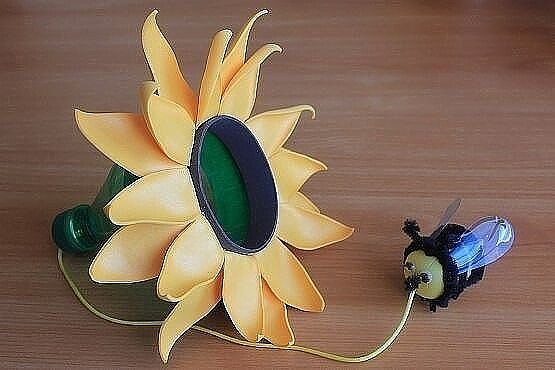 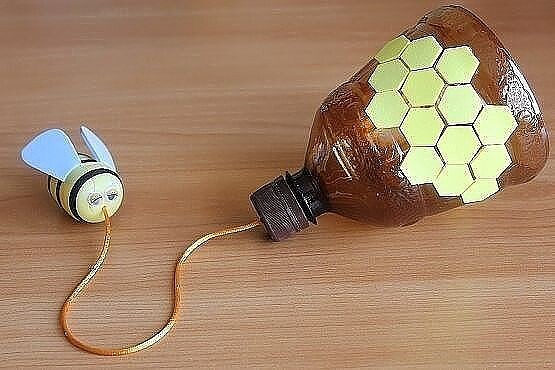 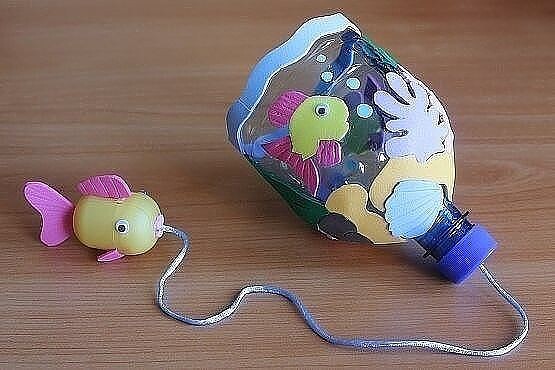 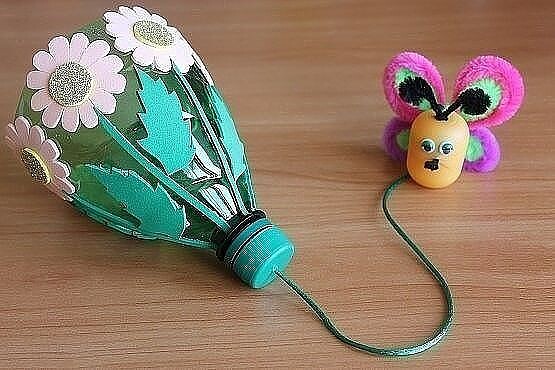 